Лепка для первой младшей группы «Витамины в баночке»Цель занятия: Продолжать знакомить детей с пластилином и его свойствами; учить надавливать указательным пальцем на пластилиновый шарик, прикрепляя его к основе, располагать пластилиновые шарики на ровном расстоянии друг от друга; формировать интерес к работе с пластилином; развивать мелкую моторику.Материалы: Пластилин ярких цветов раскатанный в маленькие шарики диаметром около 7 - 8 мм. Заготовки из картона (баночки).Приём лепки. Надавливание.Ход занятияПеред началом занятия, подготовить основу для пластилиновой картинки, нарисовать на листе картона контур банки, высотой 12 мм. Раздать детям «банки»вырезанные из картона.Воспитатель. Смотрите - это «банки». В них хранятся разноцветные витамины. Давайте сделаем витамины и положим их в банки! Положите в «банку»пластилиновый шарик и предложите малышу нажать на него пальчиком. Если ребёнок затрудняется, помогите ему, взяв его руку в свою, действуйте его рукой. Шарики большого диаметра можно придавливать большим пальцем. Чтобы навык закрепился правильно, следует подойти к каждому ребёнку, помочь ему выполнять задание, проследить за выполнением. Затем предложите детям подготовленные шарики – пусть они сами возьмут их, и положат в нужное место и надавливают пальчиком.Дети. Выполняют указанные действия воспитателя.Воспитатель. Вот какие замечательные получились у нас витамины! Их дают детям чтобы они были здоровы. Детки послушайте стихотворение о витаминах.Чтоб зимою не болеть -витамины нужно есть!Витамины это сила -Если хочешь быть красивым!Нужно спортом заниматься -И по лучше развиватьсяБегать, прыгать, есть и пить!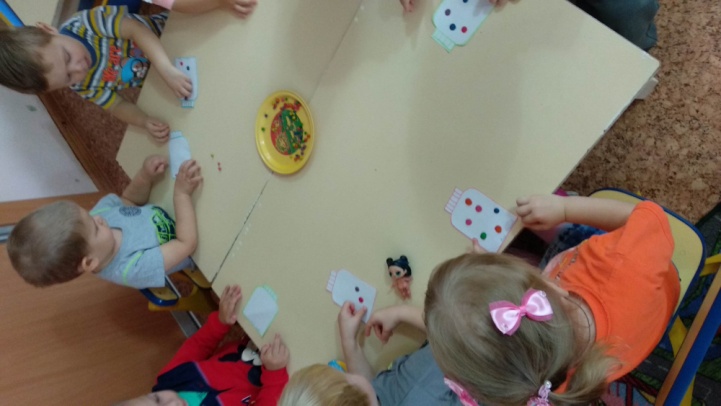 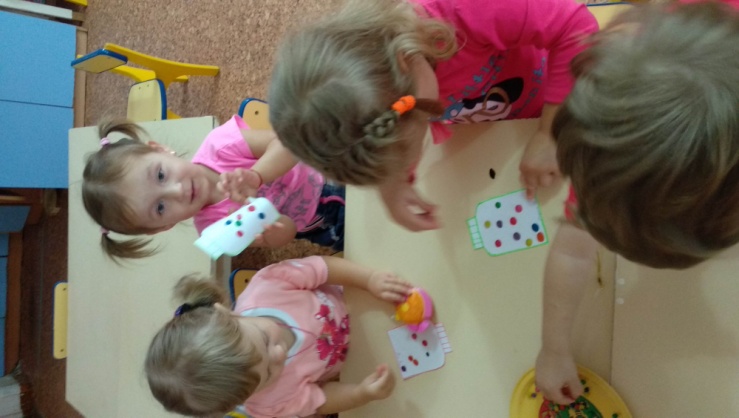 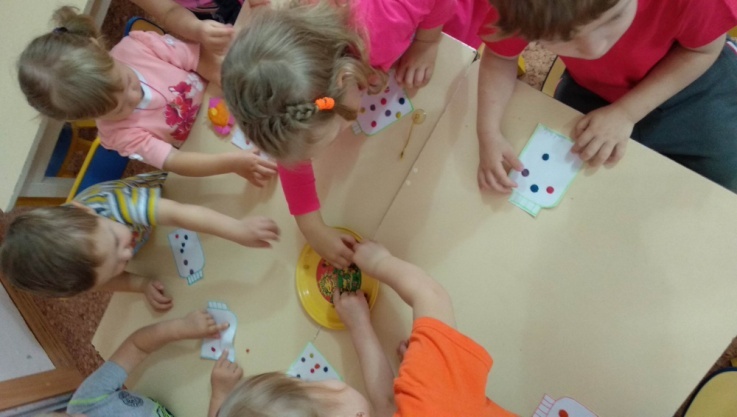 